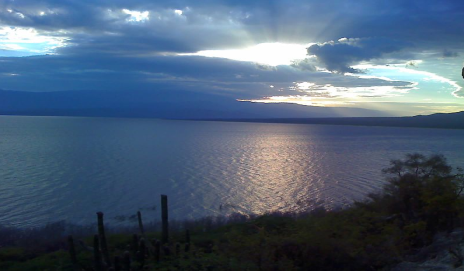 Research Assistant - Socio-economic impact of the growth of Lake Enriquillo. Type of Organization:	A recognized Dominican university that contributes to the national development and its scientific and technological competitiveness, through educational, research and life-long learning activities.Project profile:	Research on the growth of Lake Enriquillo.Objectives of the Internship:	The Intern will contribute to the development of research and analysis of the socio-economic impact of the growth of Lake Enriquillo. The Intern will conduct interviews with residents and key informants; following the format that has already been used, on the impact of the rise of Lake Enriquillo and the possible solutions or methods of adaptation. The Intern will be responsible for entering the information from the interviews into the existing database and for producing a summary report and analysis of the main findings. Before going to the field, the Intern must be up-to-date with the work that has already been done and work closely with her supervisor to coordinate the key players and the work plan.Perform other related and complementary tasks associated with the position, which will be assigned by the immediate supervisor.Requirements:	Students in the areas of political science, development interested in this type of study.High Intermediate Spanish levelAbility to use standard MS office apps: Word, Power Point y Excel.Ability to adapt to a diverse environmentGood communication skills, oral and writtenAbility to work in a teamOpportunities:Gain professional experience in your field of studies. Develop research abilitiesDevelop leadership, creativity and innovation skills.Understanding the reality of the community surrounding the Enriquillo Lake. APPLY NOW:			Register throughhttp://www.interdominternships.org/students.aspinterdom@interdominternships.orgRelated fields: Political science, DevelopmentLocation: Santo Domingo / Bahoruco / Independencia, Dominican RepublicDuration: 12 to 15 weeksHours per week: 35 to 40 